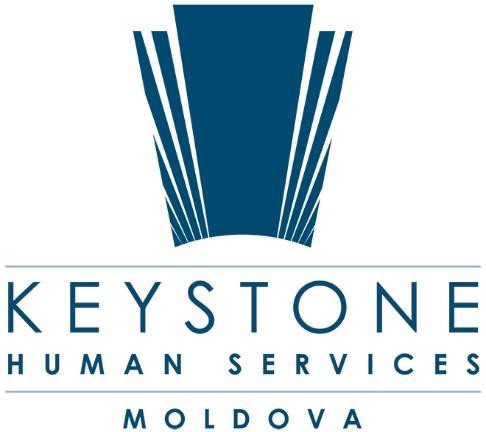 Termeni de referință    Specialist Monitorizare și EvaluareDenumirea Proiectului: Parteneriate pentru servicii de cantină socială incluzive și durabilePENTRU A APLICA: transmiteți prin e-mail o scrisoare de motivare, explicând interesul manifestat față de poziția dată; o copie a CV-lui, și numele și informația de contact a trei persoane de referință, inclusiv a angajatorilor precedenți.Dosarul se va expedia la adresa electronică: moldova@khs.org cu mențiunea „Specialist Monitorizare și Evaluare”.Data limită – 26 decembrie 2022. Doar candidații preselectați vor fi contactați și invitați la interviu.DenumireapozițieiSpecialist Monitorizare și EvaluareScopul de bazăElaborarea cadrului M&E pentru a analiza performanța mecanismului de donare a surplusului de alimente și redistribuire către grupurile vulnerabile prin intermediul serviciilor de cantină socială. Monitorizarea și evaluarea activității Băncii de Alimente. Condiții specificepentru pozițieExperiență în monitorizarea activităților de proiect de cel puțin 3 aniNivel de educație necesar pentrupozițieStudii superioare în domeniul social/ economic InstruirianterioareInstruiri în domeniul monitorizării și evaluăriiAbilități ITUtilizator Microsoft Office- Word, Excel, Power Point, Outlook, Google docs andmotorul de căutare GoogleLimbivorbite/scriseRomâna și englezaExperiență delucruCel puțin 5 aniAbilități necesareExperiență în analiza calității datelor, agregarea datelor și raportarea analitică.Cunoașterea practică a politicilor de M&E în cadrul organizațiilor internaționale sau instituțiilor internaționale de finanțare.Experiență practică în dezvoltarea planurilor de M&E și a indicatorilor M&E.Experiență de lucru în sectorul neguvernamental.Abilități eficiente de comunicare interpersonală, de negociere și capacitatea de a rezolva probleme complexe.Capacitatea de a lucra ca parte a unei echipe.ResponsabilitățiElaborarea cadrului de monitorizare și evaluare pentru Banca de Alimente, în consultare cu echipa de proiect.Elaborarea indicatorilor activității Băncii de Alimente în conformitate cu indicatorii de performanță (KPI) recomandați de Platforma Europeană pentru Pierderi și Risipă de Alimente (European Platform for Food Losses and Food Waste) adaptați la contextul național.Elaborarea și implementarea  instrumentele necesare pentru activitățile de monitorizare și evaluare și organizează activități de monitorizare pentru Banca de Alimente.Evaluarea și formularea recomandărilor cu privire procesul de colectare a datelor de către Banca de Alimente. Coordonarea activităţilor de monitorizare și evaluare în relaţie cu obiectivele propuse şi rezultatele aşteptate.Colectarea datelor M&E conform cadrului elaborat și informarea cu regularitate a directorului de proiect despre progresul implementării și provocările în procesul de implementare, în vederea identificării la timp a soluțiilor necesare.Realizarea ședințelor de analiză și instruire (la necesitate), cu echipa Băncii de Alimente cu referire la procedurile de monitorizare și evaluare.Organizarea periodică a vizitelor de monitorizare și consultare la Banca de Alimente.Verificarea constantă a informației prezentate de Banca de Alimente pentru asigurarea calității datelor colectate.Întocmirea rapoartelor de progres lunare, anuale și final de M&E.Participarea la ședințele interne în cadrul proiectului.Oferirea de date și informații pentru elaborarea materialelor de comunicare pentru activitățile proiectului.Executarea altor sarcini în acord cu specificul postului ocupat.Perioada deangajare24 de luni, cu nivel de implicare 30%Condițiile de muncăActivitatea de muncă se va desfășura în regim mixt (din oficiu și online). Keystone Moldova va asigura angajatului un salariu decent, pachet social, loc de muncă amenajat, computer, internet, transport în caz de deplasări în teren.